НОВОСТИ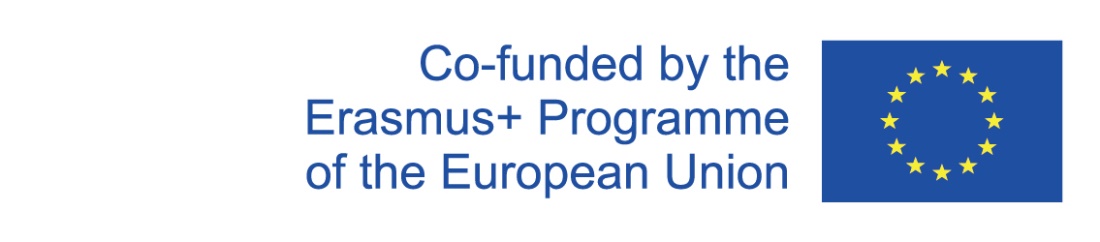 Сa задовољством Вас обавештавамо да је наша школа и ове године одабрана за финансирање предлога пројекта Еразмус+ . Партнери на пројекту су школа „13“ из Темишвара, Румунија и школа “Instituto Omnicompresivo D.Alighieri” из Ночера Умбра, Италија.Резултати конкурса за пројекте стратешких партнерстава за област општег образовања за 2020.Фондација Темпус објављује резултате одабира пројеката за финансирање за стратешка партнерства за област општег образовања (КА201), у оквиру Општег позива за 2020 годину (EAC/A02/2019),  програма Еразмус+, конкурсни рок 23.04.2020.Одлуку о одабиру пројеката за финансирање Фондација Темпус доноси на основу правила програма Еразмус+, узимајући у обзир, као два главна критеријума, ранг листу формирану према броју поена које су пројектним пријавама доделили спољни оцењивачи током оцењивања испуњености критеријума квалитета и расположива средства за овај конкурсни рок.Пројекти одабрани за финансирање:Наша школа је постигла велики успех и поред већ одобреног Еразмус+ пројекта Мобилности КА101 наставља свој пут ка школи препознатој и признатој како у Србији тако и у  међународним оквирима.Реакција нашег партнера на друштвеној мрежи 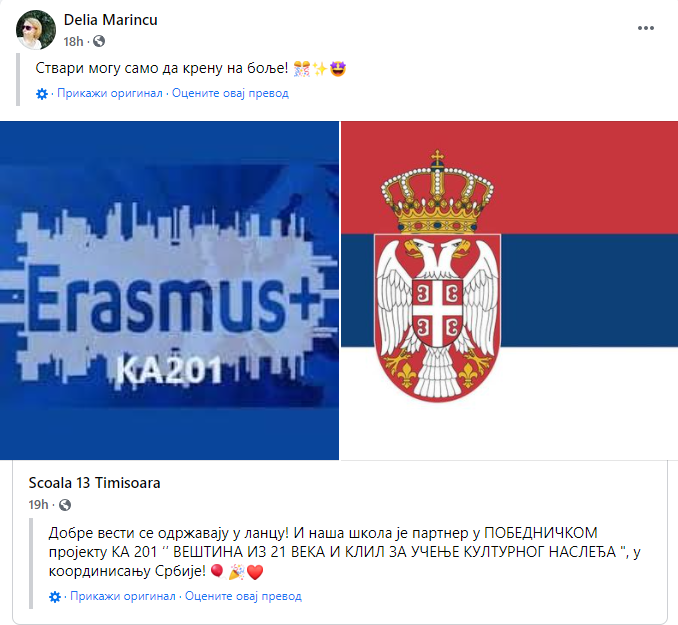 Бр.Реф. број пројектне пријавеНазив пројектне пријавеПодносилац пројектне пријавеОдобрени износ (EUR)1.2020-1-RS01-KA201-06542221st century skills and CLIL for learning about Cultural heritageОсновна школа “Жарко Зрењанин”, Нови Сад 76.302,002.2020-1-RS01-KA201-065438Generating Inclusive and Fair Teaching in Early DevelopmentУдружење васпитача Војводине, Нови Сад102.638,003.2020-1-RS01-KA201-065366deAf DigitAl PlaTformШкола са домом за ученике оштећеног слуха и говора ,”11.мај” Јагодина182.148,00